ΔΗΜΗΤΡΗΣ Π. ΜΠΕΡΤΖΕΛΕΤΟΣ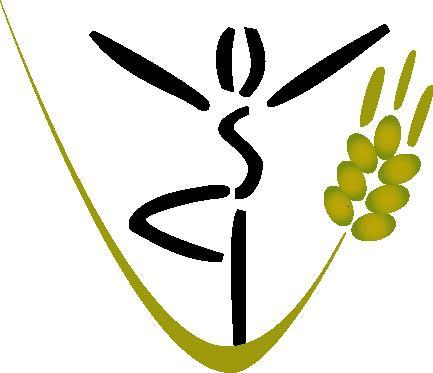 Κλινικός Διαιτολόγος-Διατροφολόγος,MScτηλ:2710 232364, 697709004www.bertzeletos.grΧωροταξία στο γιορτινό τραπέζι..Το μισό πιάτο ας περιλαμβάνει σαλάτες-λαχανικά, μπορείτε να το ξαναγεμίσετε με αυτάΤο 1/4 του πιάτου ας είναι κρέας, σε μέγεθος λίγο μικρότερο από την παλάμη σας..Το υπόλοιπο 1/4 του πιάτου ας είναι ορεκτικά-αμυλώδη, προσπαθήστε να μην ξαναπροσθέσετε από αυτά..Μπορείτε να συνοδέψετε το γεύμα σας με 1-2 ποτήρια κρασί, κατά προτίμηση κόκκινο που ταιριάζει καλύτερα με τα χριστουγεννιάτικα εδέσματα. Γλυκό: μην ξεχνιέστε κρατάτε ένα άτυπο πρωτόκολλο στα γλυκά. Πχ έως 1 μελομακάρονο/ μέρα Οι Αμερικάνοι που μετράνε τα πάντα λένε: «το βάρος των εορτών μπορεί να είναι επίμονο και παραμένον».Ο Αριστοτέλης λέει ότι: «οι πράξεις προσδιορίζουν το σκοπό».Αναγωγικά και απλουστευτικά λοιπόν, τρώμε και καταναλώνουμε (πράξη) τόσο ώστε να μην πάρουμε επιπλέον βάρος στις γιορτές.Άσε που Χριστούγεννα δεν είναι μόνο κατανάλωση, είναι κάτι πολύ περισσότερο..Ιδού και οι «μουσικές» μας συμβουλές:https://www.youtube.com/watch?v=PK6IGpLFmh0Χρόνια Πολλά !